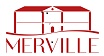 FICHE DE RESERVATION / ANNEE SCOLAIRE 2021-22Accueils de loisirs – Temps périscolairesMatin, restauration, soir / atelier et mercredi après-midiJe réserve à l’année pour mon enfant, en cochant une croix sur chaque temps et jour d’accueil périscolaire souhaités. 1 feuille par enfant.NOM :Prénom :Date naissance :A.L.A.E.MATINRESTAURATIONSOIR / ATELIERSOIR / ATELIERSOIR / ATELIERSOIR / ATELIERMERCREDI AMMERCREDI AMMERCREDI AMMERCREDI AMMERCREDI AMLUNDIMARDIMERCREDIJEUDIVENDREDIA noterArrivée échelonnée de l’enfant (selon les besoins familiaux)Pas de récupération possible de l’enfant (sauf autorisation)Récupération possible de l’enfant                             à partir de 16h30Récupération possible de l’enfant                             à partir de 16h30Récupération possible de l’enfant                             à partir de 16h30Récupération possible de l’enfant                             à partir de 16h30Récupération possible de l’enfant                             à partir de 16h30Récupération possible de l’enfant                             à partir de 16h30Récupération possible de l’enfant                             à partir de 16h30Récupération possible de l’enfant                             à partir de 16h30